Department of Biotechnology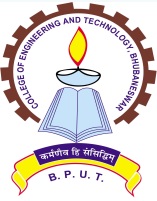 COLLEGE OF ENGINEERING & TECHNOLOGY(A Constituent & Autonomous College of Biju Patnaik University of Technology, Odisha)Techno Campus, P.O. - Mahalaxmi ViharBHUBANESWAR-751029, ODISHA, INDIARef No:-  316 /BT/CET									    Date:- 19/01/19QUOTATION CALL NOTICESealed quotations are invited from registered firms/ agencies / authorized dealers having valid GSTIN No., PAN and authorized dealer’s certificate for supply of chemical and glass wares as per the items given bellow for department of Biotechnology along with other terms and conditions as per rules. The intenders are required to submit the above documents in their quotations. Your quotation should reach the Principal, CET, Ghatikia, PO-Mahalaxmi Bihar-751029, Bhubaneswar on or before 12/02/2019 by 4 P.M positively with sealed cover envelope super scribed on top of the quotation ‘Quotation for chemicals for Department of Biotechnology’.  The quotation received after due date will not be entertained. The rate should be quoted inclusive of all taxes, transportations etc. and delivery of materials will be made at Department of Biotechnology, CET, Bhubaneswar at the cost of supplier. The amount of GST applicable must be mentioned clearly. The undersigned has the right to accept or reject any or all quotations without assigning any reasons thereof. The quotation must be send in speed post/ regd. post/courier service only. No hand delivery is accepted. The authority will not be responsible for any postal delay.Sd/-HOD (Biotechnology)										   CET, BhubaneswarSL.NoName of the itemsMakeUnit4-dimethyl aminobenzaldehydeHimedia /SRL/MERCK100 gms.Aceto cramineHimedia /SRL/MERCK100 ml.AcetoneHimedia /SRL/MERCK500 ml.Agarose (for molecular biology)Himedia /SRL/MERCK100 gmsAmmonium chlorideHimedia /SRL/MERCK500 gms.Ammonium hydroxideHimedia /SRL/MERCK500 ml.Ammonium per sulphateHimedia /SRL/MERCK500 gms.Ammonium sulphateHimedia /SRL/MERCK500 gms.Agar AgarHimedia /SRL/MERCK500gmsCalcium chlorideHimedia /SRL/MERCK500 gms.Carboxy methyl cellulose sodium sulphateHimedia /SRL/MERCK500 gmsCongo red indicatorHimedia /SRL/MERCK25 gmsCotton absorbentHimedia /SRL/MERCK1 No.Cotton non - absorbentHimedia /SRL/MERCK1 No.Cupper chlorideHimedia /SRL/MERCK500 gms.Diethyl etherHimedia /SRL/MERCK500 ml.Dihydrogen potassium phosphateHimedia /SRL/MERCK500 gmsDiphenylamine reagentHimedia /SRL/MERCK250 gmsDipotassium hydrogen phospahateHimedia /SRL/MERCK500 gms.DTTHimedia /SRL/MERCK1gmEthanolChina500 mlX10Ethyl acetateHimedia /SRL/MERCK500 ml.Ferrous sulphateHimedia /SRL/MERCK500 gms.whattman Filter paper no 1Himedia /SRL/MERCK100CircleFolin ciacaultue reagentHimedia /SRL/MERCK100 ml.Formaldehyde solutionHimedia /SRL/MERCK500 ml.HEPESHimedia /SRL/MERCK25 gI PTGHimedia /SRL/MERCK500 mgIodineHimedia /SRL/MERCK100 gms.magnesium sulphateHimedia /SRL/MERCK500gmsMagnesium chlorideHimedia /SRL/MERCK500 gms.MethanolHimedia /SRL/MERCK500 ml.NBTHimedia /SRL/MERCK250 mgNin hydrineHimedia /SRL/MERCK10 gms.Nutrient brothHimedia /SRL/MERCK500 gmsPhthaldialdehyde reagent (OPA)Himedia /SRL/MERCK5 gParaformaldehydeHimedia /SRL/MERCK500 ml.PhenolHimedia /SRL/MERCK500 gms.Potassium chlorideHimedia /SRL/MERCK500 gmsPotassium hydroxideHimedia /SRL/MERCK500 gms.Protenase-KHimedia /SRL/MERCK10 mgProtein markerGeneiEachRAPD kitHimedia /SRL/MERCK50PRRestriction digestion kitHimedia /SRL/MERCK10PRSafranin stainHimedia /SRL/MERCK25 gms.SDSHimedia /SRL/MERCK500 gmsSilica gel –GHimedia /SRL/MERCK500 gms.Sodium carbonateHimedia /SRL/MERCK500 gmsSodium chlorideHimedia /SRL/MERCK500 gms.Sodium hydroxideHimedia /SRL/MERCK500 gmsSodium hypochlorideHimedia /SRL/MERCK1 Lit.Sodium nitrateHimedia /SRL/MERCK500 gmsSodium potassium tartarateHimedia /SRL/MERCK500 gmsSucroseHimedia /SRL/MERCK500 gms.Taq-polymarseHimedia /SRL/MERCK500UTEMEDHimedia /SRL/MERCK100 ml.X-galHimedia /SRL/MERCK100mgXylan (Breechwood)SRL5gms.Conical flask – 100 ml.Borosil6 no.sConical flask – 250 ml.Borosil10 no,sConical flask- 500 ml.Borosil5 no.sConical flask- 1000 ml.Borosil2 no.sTesttube – 15 ml.Borosil100 no.sTesttube – 27 ml.Borosil50 no.sBeaker- 250 ml.Borosil20 no.sBeaker – 500 ml.Borosil10 no.sReagent bottle with stopper 500ml.Borosil2 no.sPetridish 90x15 mmBorosil150 pcsCentifuge tube graduated 15 ml.Tarsons1 packetCentifuge tube  50 ml.Tarsons1 packetM. Tip 200-1000 ulTarsonsPacket of 500M. Tips 2-200 ulTarsonsPacket of 1000 no.sMicro centrifuge tube 2 ml.TarsonsPacket of 500no.s